Supplemental Methods and FiguresTable of Contents  Institutional Review Board Disclosure…………………………………………………………………… Page 2Histologic/Anatomic Site Coding…………………………………………………………....……………. Page 3Registries……………………………………………………………………………………………………... Page 4SEER*Stat Parameters………………...……………………………………………………...................... Page 5Supplemental Table 1………………………………………………………………………………………. Page 6Supplemental Table 2………………………………………………………………………………………. Page 7Supplemental Table 3………………………………………………………………………………………. Page 8-9Supplemental Table 4………………………………………………………………………………………. Pages 10-11Supplemental Table 5………………………………………………………………………………………. Pages 12-13Supplemental Table 6………………………………………………………………………………………. Page 14-15Supplemental Table 7………………………………………………………………………………………. Pages 16-17Supplemental Table 8………………………………………………………………………….…………… Pages 18-19Supplemental Figure 1……………………………………………………………………………………… Page 20Supplemental Figure 2……………………………………………………………………………………… Pages 21-22Institutional Review Board DisclosureThe study was reviewed by the Tulane University Biomedical Institutional Review Board and considered exempt given its use of deidentified data. Histologic/Anatomic Site CodingHistologic/Anatomic Site CodingThe Recode ICD-O-3 site/histology codes and behavior codes were used to define adenocarcinomas. The in situ cases (behavior code=2) and invasive/malignant cases (behavior code=3) only were included. To make the eligibility criteria clearer, we included the ICD-O-3 topographic (anatomic site) codes [C180-C189, C199, C209, and C260, excluding C181 (appendix)] that we used to define colorectal cancer case sites as defined in Fritz A, Percy C, Jack A, et al. Eds., International Classification of Diseases for Oncology, 3rd ed., Geneva: World Health Organization, 2000. The colorectal, colon-only, and rectal-only cancers were defined by the ICD-O-3 codes C180-C189, C199, C209, and C260. Adenocarcinoma coding 447 included 8140/3, 8141/3, 8143/3, 8144/3, 8210/3, 8211/3, 8213/3, 8220/3, 8221/3, 8260-8265/3, 448 8255/3, 8260-8263/3, 8310/3, 8323/3, 8440/3, 8460/3, 8470/3, 8472/3, 8480-8482/3, 8570/3, 449 8574/3, 8576/3.  In situ cases were included in our study.SEER 18 RegistriesSEER 18 database consists of 18 specific regional registries: Alaska Native Tumor Registry, Connecticut, Detroit, Georgia Center for Cancer Statistics (Atlanta, Greater Georgia, RuralGeorgia), Greater Bay Area Cancer Registry (San Francisco-Oakland and San Jose-Monterey), Greater California, Hawaii, Iowa, Kentucky, Los Angeles, Louisiana, New Mexico, New Jersey,Seattle-Puget Sound, and Utah.         SEER*Stat/ Joinpoint ParametersSEER*Stat Parameters:Supplemental Table 1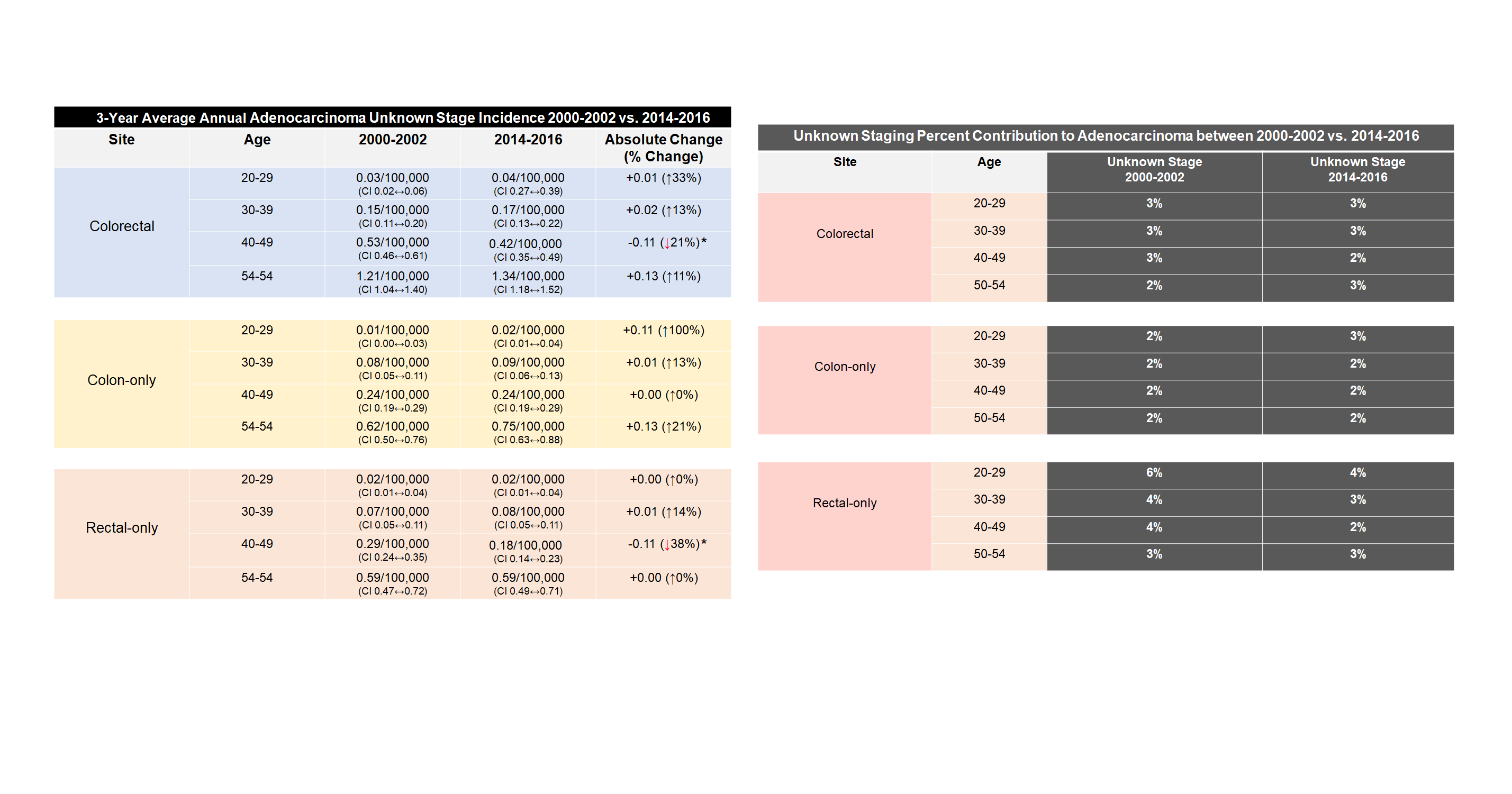 Supplemental Table 1. Unknown Stage Adenocarcinoma Analysis of 3-Year Average Annual Incidence and Staging Percent Contribution in 2000-2002 vs. 2014-2016 (All Races/Ethnicities Combined). Confidence intervals (CI95%) are provided for each rate ratio. *2014-2016 value significantly changed from 2000-2002 value to p<0.05.Supplemental Table 2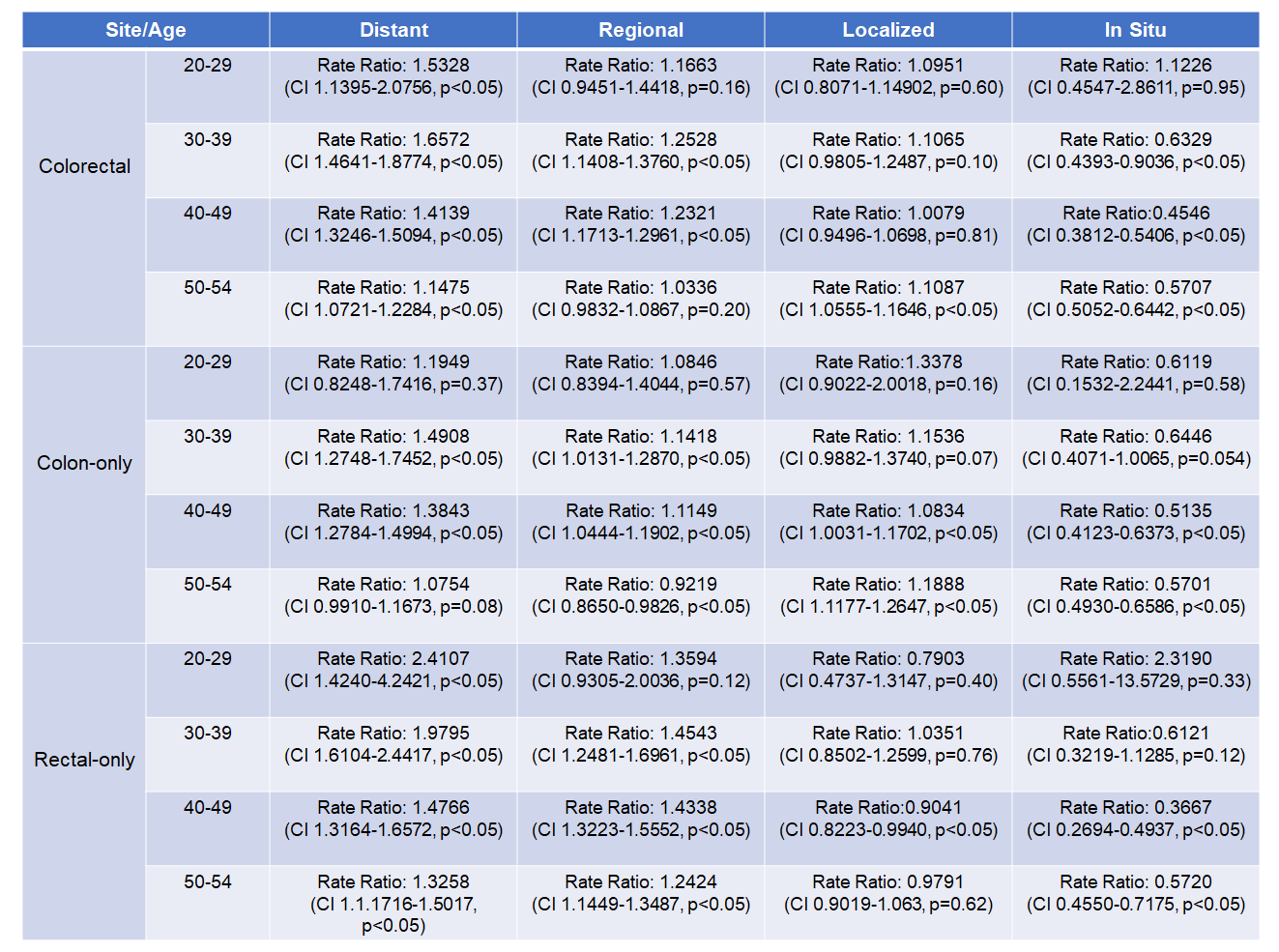 Supplemental Table 2. SEER 18 Rate Ratios of 2014-2016 to 2000-2002 Adenocarcinoma Incidence Rates by State, Site, and Age. Confidence intervals (CI) and p-values are provided for each rate ratio.Supplemental Table 3Supplemental Table 3. SEER 18 In Situ and Localized 3-Year Average Annual Adenocarcinoma Incidence Rate Comparisons from 2000-2002 to 2014-2016 in Non-Hispanic Whites.  Confidence intervals (CI95%) are provided for each rate ratio. *2014-2016 value significantly changed from 2000-2002 value to p<0.05. Relative percent change of 2000-2002 IR to 2014-2016 IR are provided in parentheses in rightmost column.Supplemental Table 4Supplemental Table 4. SEER 18 Regional and Distant 3-Year Average Annual Adenocarcinoma Incidence Rate Comparisons from 2000-2002 to 2014-2016 in Non-Hispanic Whites.  Confidence intervals (CI95%) are provided for each rate ratio. *2014-2016 value significantly changed from 2000-2002 value to p<0.05. Relative percent change of 2000-2002 IR to 2014-2016 IR are provided in parentheses in rightmost column.Supplemental Table 5Supplemental Table 5. SEER 18 In Situ and Localized 3-Year Average Annual Adenocarcinoma Incidence Rate Comparisons from 2000-2002 to 2014-2016 in Non-Hispanic Blacks.  Confidence intervals (CI95%) are provided for each rate ratio. *2014-2016 value significantly changed from 2000-2002 value to p<0.05. Relative percent change of 2000-2002 IR to 2014-2016 IR are provided in parentheses in rightmost column.Supplemental Table 6Supplemental Table 6. SEER 18 Regional and Distant 3-Year Average Annual Adenocarcinoma Incidence Rate Comparisons from 2000-2002 to 2014-2016 in Non-Hispanic Blacks.  Confidence intervals (CI95%) are provided for each rate ratio. *2014-2016 value significantly changed from 2000-2002 value to p<0.05. Relative percent change of 2000-2002 IR to 2014-2016 IR are provided in parentheses in rightmost column.Supplemental Table 7Supplemental Table 7. SEER 18 In Situ and Localized 3-Year Average Annual Adenocarcinoma Incidence Rate Comparisons from 2000-2002 to 2014-2016 in Hispanics.  Confidence intervals (CI95%) are provided for each rate ratio. *2014-2016 value significantly changed from 2000-2002 value to p<0.05. Relative percent change of 2000-2002 IR to 2014-2016 IR are provided in parentheses in rightmost column.Supplemental Table 8Supplemental Table 8. SEER 18 Regional and Distant 3-Year Average Annual Adenocarcinoma Incidence Rate Comparisons from 2000-2002 to 2014-2016 in Hispanics.  Confidence intervals (CI95%) are provided for each rate ratio. *2014-2016 value significantly changed from 2000-2002 value to p<0.05. Relative percent change of 2000-2002 IR to 2014-2016 IR are provided in parentheses in rightmost column.Supplemental Figure 1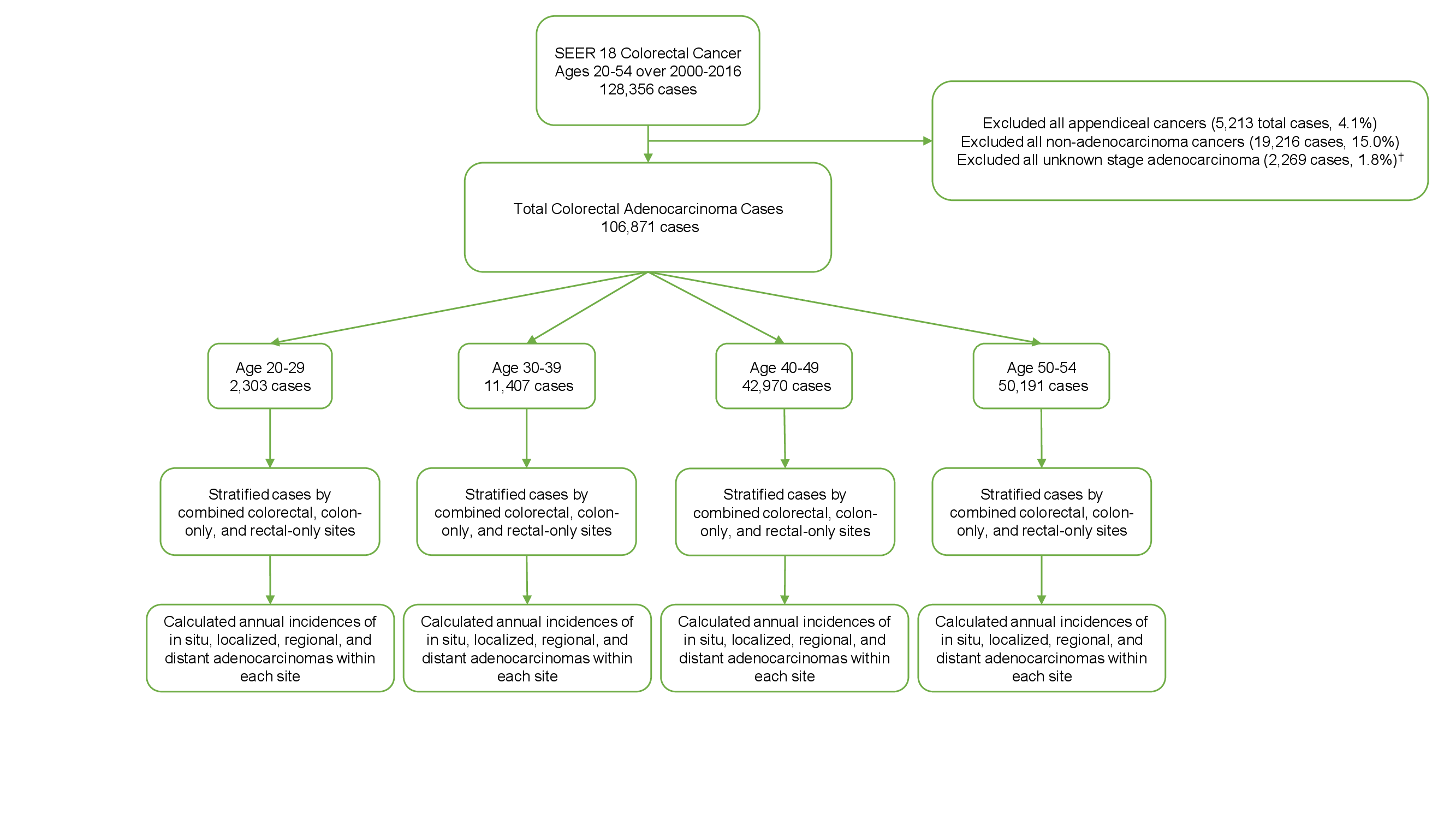 Supplemental Figure 1. CONSORT Diagram. † Unknown cases were included for proportional analysis.Supplemental Figure 2 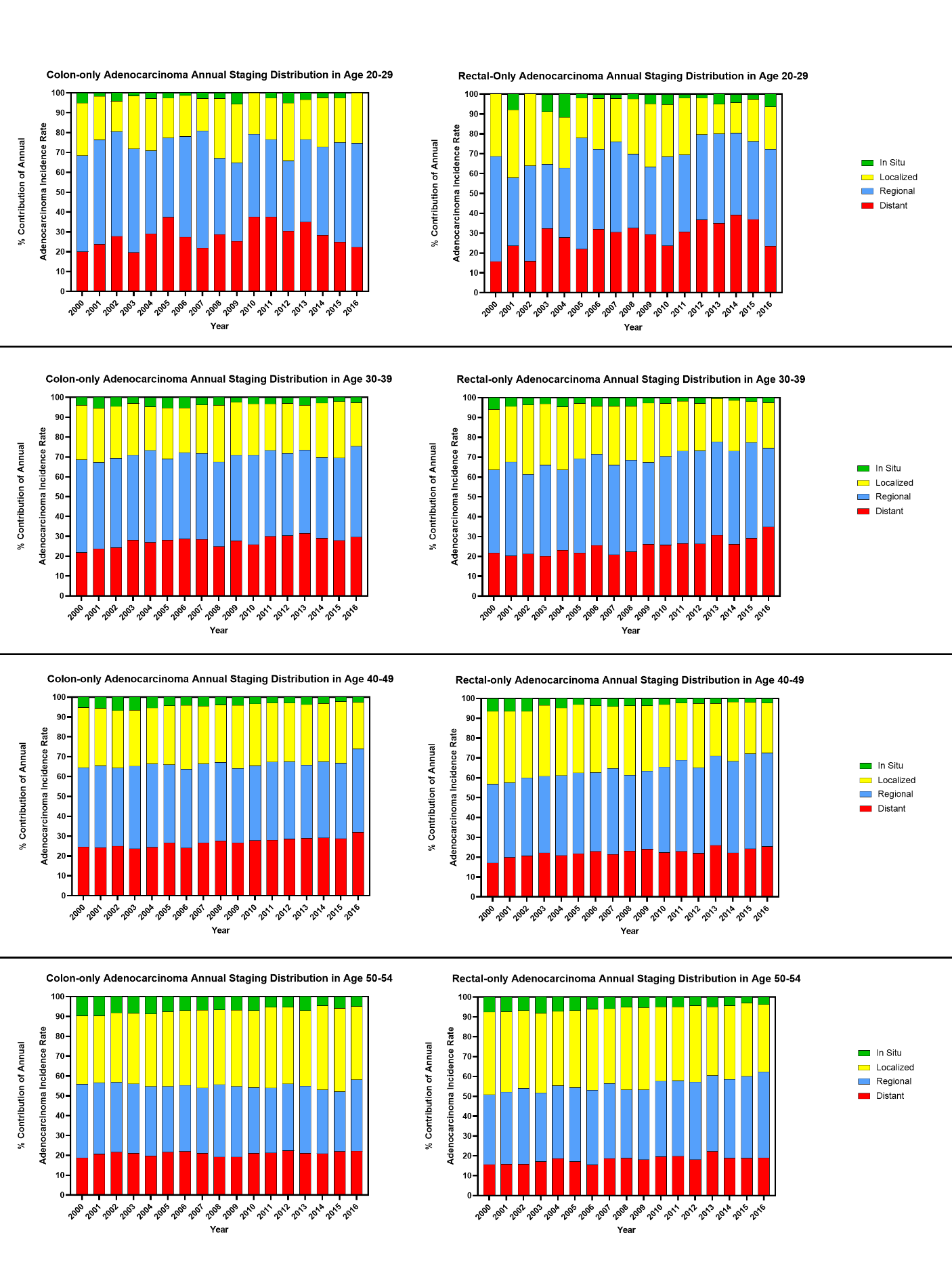 Supplemental Figure 2. SEER 18 Individual Stage Percent Contributions to Overall Annual Adenocarcinoma from 2000-2016 in Colon and Rectal Subsites.  Colon-only (left) and rectal-only (right) are displayed individually for each age group. Within each year, colored bars are stacked to total 100% of adenocarcinomas.SEER*Stat version SEER*Stat 8.3.8Data TabIncidence- SEER 18 Regs Research Data+ Hurricane Katrina Impacted Louisiana Cases, Nov 2018 Sub (2000-2016) <Katrina/Rita Population Adjustment>Statistic TabRates (Age-adjusted)Statistic TabParameters: P-values: 0.05; Standard population: 2000 US Std Population (19 age groups- Census P25-1130); Age variable: Age recode with <1 year olds Statistic TabShow standard Errors and confidence intervals (use Tiwari et al. 2006 modification for CIs)Selection Tabselect only: cases in research databaseSelection TabOther (case files):{Site and Morphology. Site recode ICD-O-3/WHO 2008} = 'Colon and Rectum'AND Not {Site and Morphology.Site recode ICD-O-3/WHO 2008} = '        Appendix'AND (({Site and Morphology.Histologic Type ICD-O-3} = 8140-8147,8210-8213,8220-8221,8260-8265,8440,8480-8481,8490,8510,8560-8562,8570-8576))Table TabOutput TabPage: age group (20-29 years, 30-39 years, 40-49 years, 50-54 years);Colorectal cancer vs. colon cancer vs. rectal cancer (colon cancer includes cecum, appendix, ascending colon, hepatic flexure, transverse colon, splenic flexure, descending colon, sigmoid colon, large intestine, NOS; rectal cancer includes rectosigmoid junction, rectum)Table TabOutput TabRow: cancer stage (in situ, localized, regional, distant, unknown); year of diagnosis (2000, 2001, 2002, 2003, 2004, 2005, 2006, 2007, 2008, 2009, 2010, 2011, 2012, 2013, 2014, 2015, 2016)Table TabOutput TabDisplay rates as cases per: 100,000; number of decimal places for rates/trends: 0.01SEER*Stat version SEER*Stat 8.3.8Non-Hispanic White 3-Year Average Annual Adenocarcinoma In Situ Incidence 2000-2002 vs. 2014-2016Non-Hispanic White 3-Year Average Annual Adenocarcinoma In Situ Incidence 2000-2002 vs. 2014-2016Non-Hispanic White 3-Year Average Annual Adenocarcinoma In Situ Incidence 2000-2002 vs. 2014-2016Non-Hispanic White 3-Year Average Annual Adenocarcinoma In Situ Incidence 2000-2002 vs. 2014-2016Non-Hispanic White 3-Year Average Annual Adenocarcinoma In Situ Incidence 2000-2002 vs. 2014-2016SiteAge2000-20022014-2016Absolute Change(% Change)Colorectal20-290.04/100,000(CI 0.02↔0.08)0.04/100,000 (CI 0.02↔0.09)+0.00 (↑0%)Colorectal30-390.28/100,000(CI 0.21↔0.36)0.19/100,000(CI 0.13↔0.26)-0.09 (↓32%)Colorectal40-491.17/100,000(CI 1.04↔1.32)0.58/100,000(CI 0.48↔0.70)-0.59 (↓50%)*Colorectal50-544.34/100,000(CI 3.95↔4.76)2.31/100,000(CI 2.03↔2.61)-2.03 (↓47%)*Colon-only20-290.03/100,000(CI 0.01↔0.07)0.02/100,000(CI 0.00↔0.05)-0.01 (↓33%)Colon-only30-390.16/100,000(CI 0.11↔0.22)0.12/100,000(CI 0.07↔0.18)-0.04 (↓25%)Colon-only40-490.70/100,000(CI 0.60↔0.81)0.36/100,000(CI 0.28↔0.46)-0.34 (↓49%)*Colon-only50-543.00/100,000(CI 2.68↔3.35)1.57/100,000(CI 1.35↔1.83)-1.43 (↓48%)*Rectal-only20-290.01/100,000(CI 0.00↔0.04)0.03/100,000(CI 0.01↔0.06)+0.02 (↑200%)Rectal-only30-390.12/100,000(CI 0.08↔0.17)0.07/100,000(CI 0.04↔0.12)-0.05 (↓42%)Rectal-only40-490.47/100,000(CI 0.39↔0.57)0.22/100,000(CI 0.16↔0.30)-0.25 (↓53%)*Rectal-only50-541.34/100,000(CI 1.13↔1.58)0.73/100,000(CI 0.58↔0.91)-0.61 (↓46%)*Non-Hispanic White 3-Year Average Annual Adenocarcinoma Localized Incidence 2000-2002 vs. 2014-2016Non-Hispanic White 3-Year Average Annual Adenocarcinoma Localized Incidence 2000-2002 vs. 2014-2016Non-Hispanic White 3-Year Average Annual Adenocarcinoma Localized Incidence 2000-2002 vs. 2014-2016Non-Hispanic White 3-Year Average Annual Adenocarcinoma Localized Incidence 2000-2002 vs. 2014-2016Non-Hispanic White 3-Year Average Annual Adenocarcinoma Localized Incidence 2000-2002 vs. 2014-2016SiteAge2000-20022014-2016Absolute Change(% Change)Colorectal20-290.22/100,000(CI 0.16↔0.30)0.30/100,000 (CI 0.23↔0.39)+0.08 (↑36%)Colorectal30-391.53/100,000(CI 1.31↔1.70)1.81/100,000(CI 1.67↔2.03)+0.28 (↑18%)*Colorectal40-496.35/100,000(CI 6.03↔6.67)6.82/100,000(CI 6.45↔7.21)+0.47 (↑7%)Colorectal50-5419.13/100,000(CI 18.31↔19.99)20.68/100,000(CI 19.83↔21.56)+1.55 (↑8%)*Colon-only20-290.13/100,000(CI 0.08↔0.19)0.21/100,000(CI 0.15↔0.29)+0.08 (↑62%)Colon-only30-390.89/100,000(CI 0.77↔1.02)1.04/100,000(CI 0.89↔1.21)+0.15 (↑17%)Colon-only40-493.53/100,000(CI 3.29↔3.77)3.90/100,000(CI 3.62↔4.20)+0.37 (↑10%)*Colon-only50-5411.62/100,000(CI 10.98↔12.29)13.21/100,000(CI 12.53↔13.91)+1.59 (↑14%)*Rectal-only20-290.09/100,000(CI 0.05↔0.15)0.09/100,000(CI 0.05↔0.14)+0.00 (↑0%)Rectal-only30-390.64/100,000(CI 0.50↔0.66)0.77/100,000(CI 0.52↔0.68)+0.13 (↑4%)Rectal-only40-492.82/100,000(CI 2.61↔3.04)2.92/100,000(CI 2.68↔3.18)+0.10 (↑4%)Rectal-only50-547.51/100,000(CI 7.00↔8.06)7.48/100,000(CI 6.97↔8.01)-0.03 (↓0%)Non-Hispanic White 3-Year Average Annual Adenocarcinoma Regional Incidence 2000-2002 vs. 2014-2016Non-Hispanic White 3-Year Average Annual Adenocarcinoma Regional Incidence 2000-2002 vs. 2014-2016Non-Hispanic White 3-Year Average Annual Adenocarcinoma Regional Incidence 2000-2002 vs. 2014-2016Non-Hispanic White 3-Year Average Annual Adenocarcinoma Regional Incidence 2000-2002 vs. 2014-2016Non-Hispanic White 3-Year Average Annual Adenocarcinoma Regional Incidence 2000-2002 vs. 2014-2016SiteAge2000-20022014-2016Absolute Change(% Change)Colorectal20-290.50/100,000(CI 0.40↔0.61)0.65/100,000 (CI 0.54↔0.78)+0.15 (↑30%)Colorectal30-392.22/100,000(CI 2.02↔2.43)3.00/100,000(CI 2.74↔3.27)+0.78 (↑35%)*Colorectal40-497.74/100,000(CI 7.39↔8.10)10.13/100,000(CI 9.68↔10.61)+2.39 (↑31%)*Colorectal50-5417.97/100,000(CI 17.17↔18.80)19.30/100,000(CI 18.48↔20.15)+1.33 (↑9%)*Colon-only20-290.34/100,000(CI 0.25↔0.43)0.42/100,000(CI 0.33↔0.53)+0.08 (↑24%)Colon-only30-391.34/100,000(CI 1.19↔1.51)1.56/100,000(CI 1.38↔1.76)+0.22 (↑16%)Colon-only40-494.77/100,000(CI 4.49↔5.05)5.56/100,000(CI 5.22↔5.91)+0.79 (↑17%)*Colon-only50-5411.36/100,000(CI 10.73↔12.03)10.95/100,000(CI 10.33↔11.59)-0.41 (↓4%)Rectal-only20-290.16/100,000(CI 0.11↔0.23)0.23/100,000(CI 0.16↔0.31)+0.07 (↑44%)Rectal-only30-390.88/100,000(CI 0.76↔1.01)1.44/100,000(CI 1.26↔1.63)+0.56 (↑64%)*Rectal-only40-492.98/100,000(CI 2.76↔3.21)4.58/100,000(CI 4.28↔4.90)+1.60 (↑54%)*Rectal-only50-546.61/100,000(CI 6.13↔7.12)8.35/100,000(CI 7.82↔8.92)+1.74 (↑26%)*Non-Hispanic White 3-Year Average Annual Adenocarcinoma Distant Incidence 2000-2002 vs. 2014-2016Non-Hispanic White 3-Year Average Annual Adenocarcinoma Distant Incidence 2000-2002 vs. 2014-2016Non-Hispanic White 3-Year Average Annual Adenocarcinoma Distant Incidence 2000-2002 vs. 2014-2016Non-Hispanic White 3-Year Average Annual Adenocarcinoma Distant Incidence 2000-2002 vs. 2014-2016Non-Hispanic White 3-Year Average Annual Adenocarcinoma Distant Incidence 2000-2002 vs. 2014-2016SiteAge2000-20022014-2016Absolute Change(% Change)Colorectal20-290.24/100,000(CI 0.17↔0.32)0.34/100,000 (CI 0.26↔0.44)+0.10 (↑42%)Colorectal30-391.13/100,000(CI 0.99↔1.28)2.10/100,000(CI 1.89↔2.33)+0.97 (↑86%)*Colorectal40-493.85/100,000(CI 3.61↔4.11)6.64/100,000(CI 6.27↔7.02)+2.79 (↑72%)*Colorectal50-549.19/100,000(CI 8.62↔9.79)10.89/100,000(CI 10.28↔11.53)+1.70 (↑18%)*Colon-only20-290.18/100,000(CI 0.12↔0.25)0.23/100,000(CI 0.17↔0.31)+0.05 (↑28%)Colon-only30-390.75/100,000(CI 0.64↔0.88)1.21/100,000(CI 1.05↔1.38)+0.46 (↑61%)*Colon-only40-492.56/100,000(CI 2.36↔2.77)4.20/100,000(CI 3.91↔4.51)+1.64 (↑64%)*Colon-only50-546.46/100,000(CI 5.98↔6.96)7.35/100,000(CI 6.84↔7.87)+0.89 (↑14%)*Rectal-only20-290.06/100,000(CI 0.03↔0.11)0.11/100,000(CI 0.07↔0.17)+0.05 (↑83%)Rectal-only30-390.37/100,000(CI 0.30↔0.47)0.89/100,000(CI 0.76↔1.05)+0.52 (↑135%)*Rectal-only40-491.29/100,000(CI 1.15↔1.44)2.43/100,000(CI 2.21↔2.67)+1.14 (↑88%)*Rectal-only50-542.73/100,000(CI 2.43↔3.07)3.55/100,000(CI 3.20↔3.92)+0.82 (↑33%)*Non-Hispanic Black 3-Year Average Annual Adenocarcinoma In Situ Incidence 2000-2002 vs. 2014-2016Non-Hispanic Black 3-Year Average Annual Adenocarcinoma In Situ Incidence 2000-2002 vs. 2014-2016Non-Hispanic Black 3-Year Average Annual Adenocarcinoma In Situ Incidence 2000-2002 vs. 2014-2016Non-Hispanic Black 3-Year Average Annual Adenocarcinoma In Situ Incidence 2000-2002 vs. 2014-2016Non-Hispanic Black 3-Year Average Annual Adenocarcinoma In Situ Incidence 2000-2002 vs. 2014-2016SiteAge2000-20022014-2016Absolute Change(% Change)Colorectal20-290.00/100,000(CI 0.00↔0.00)0.06/100,000 (CI 0.01↔0.17)+0.06 (N/A)Colorectal30-390.21/100,000(CI 0.09↔0.39)0.16/100,000(CI 0.06↔0.33)-0.05 (↓24%)Colorectal40-491.45/100,000(CI 1.10↔1.87)0.55/100,000(CI 0.35↔0.82)-0.90 (↓62%)*Colorectal50-545.83/100,000(CI 4.70↔7.16)3.25/100,000(CI 2.54↔4.11)-2.58 (↓44%)*Colon-only20-290.00/100,000(CI 0.00↔0.09)0.04/100,000(CI 0.00↔0.14)+0.06 (N/A)Colon-only30-390.18/100,000(CI 0.08↔0.36)0.16/100,000(CI 0.06↔0.33)-0.02 (↓11%)Colon-only40-491.03/100,000(CI 0.74↔1.39)0.44/100,000(CI 0.26↔0.69)-0.59 (↓57%)*Colon-only50-544.87/100,000(CI 3.84↔6.10)2.42/100,000(CI 1.81↔3.17)-2.45 (↓50%)*Rectal-only20-290.00/100,000(CI 0.00↔0.09)0.02/100,000(CI 0.00↔0.11)+0.02 (N/A)Rectal-only30-390.02/100,000(CI 0.00↔0.12)0.00/100,000(CI 0.00↔0.09)-0.02 (↓100%)Rectal-only40-490.42/100,000(CI 0.24↔0.67)0.11/100,000(CI 0.04↔0.27)-0.31 (↓74%)*Rectal-only50-540.96/100,000(CI 0.54↔1.59)0.84/100,000(CI 0.50↔1.32)-0.12 (↓43%)Non-Hispanic Black 3-Year Average Annual Adenocarcinoma Localized Incidence 2000-2002 vs. 2014-2016Non-Hispanic Black 3-Year Average Annual Adenocarcinoma Localized Incidence 2000-2002 vs. 2014-2016Non-Hispanic Black 3-Year Average Annual Adenocarcinoma Localized Incidence 2000-2002 vs. 2014-2016Non-Hispanic Black 3-Year Average Annual Adenocarcinoma Localized Incidence 2000-2002 vs. 2014-2016Non-Hispanic Black 3-Year Average Annual Adenocarcinoma Localized Incidence 2000-2002 vs. 2014-2016SiteAge2000-20022014-2016Absolute Change(% Change)Colorectal20-290.34/100,000(CI 0.19↔0.57)0.14/100,000 (CI 0.0.05↔0.28)-0.20 (↓59%)Colorectal30-391.68/100,000(CI 1.31↔2.11)1.53/100,000(CI 1.17↔1.95)-0.15 (↓9%)Colorectal40-496.57/100,000(CI 5.80↔7.40)6.78/100,000(CI 6.02↔7.62)+0.21 (↑3%)Colorectal50-5422.62/100,000(CI 20.32↔25.11)24.08/100,000(CI 22.05↔26.25)+1.46 (↑6%)Colon-only20-290.19/100,000(CI 0.08↔0.38)0.10/100,000(CI 0.03↔0.23)-0.09 (↓47%)Colon-only30-391.12/100,000(CI 0.83↔1.49)1.17/100,000(CI 0.86↔1.55)+0.05 (↑4%)Colon-only40-494.60/100,000(CI 3.96↔5.31)5.48/100,000(CI 4.80↔6.24)+0.88 (↑19%)Colon-only50-5416.73/100,000(CI 14.76↔18.88)18.18/100,000(CI 16.42↔20.07)+1.45 (↑19%)Rectal-only20-290.15/100,000(CI 0.05↔0.32)0.04/100,000(CI 0.00↔0.14)-0.11 (↓73%)Rectal-only30-390.55/100,000(CI 0.35↔0.82)0.36/100,000(CI 0.20↔0.59)-0.19 (↓35%)Rectal-only40-491.97/100,000(CI 1.56↔2.45)1.30/100,000(CI 0.98↔1.69)-0.67 (↓34%)*Rectal-only50-545.90/100,000(CI 4.75↔7.23)5.90/100,000(CI 4.92↔7.02)+0.00 (↑0%)Non-Hispanic Black 3-Year Average Annual Adenocarcinoma Regional Incidence 2000-2002 vs. 2014-2016Non-Hispanic Black 3-Year Average Annual Adenocarcinoma Regional Incidence 2000-2002 vs. 2014-2016Non-Hispanic Black 3-Year Average Annual Adenocarcinoma Regional Incidence 2000-2002 vs. 2014-2016Non-Hispanic Black 3-Year Average Annual Adenocarcinoma Regional Incidence 2000-2002 vs. 2014-2016Non-Hispanic Black 3-Year Average Annual Adenocarcinoma Regional Incidence 2000-2002 vs. 2014-2016SiteAge2000-20022014-2016Absolute Change(% Change)Colorectal20-290.42/100,000(CI 0.24↔0.67)0.39/100,000 (CI 0.24↔0.60)-0.03 (↓7%)Colorectal30-392.63/100,000(CI 2.17↔3.16)3.37/100,000(CI 2.83↔3.98)+0.74 (↑28%)Colorectal40-499.33/100,000(CI 8.42↔10.32)10.44/100,000(CI 9.49↔11.47)+1.11 (↑12%)Colorectal50-5426.60/100,000(CI 24.10↔29.28)20.41/100,000(CI 18.54↔22.41)-6.19 (↓23%)*Colon-only20-290.29/100,000(CI 0.15↔0.51)0.27/100,000(CI 0.15↔0.46)-0.02 (↓7%)Colon-only30-392.10/100,000(CI 1.70↔2.58)2.41/100,000(CI 1.96↔2.93)+0.31 (↑15%)Colon-only40-496.68/100,000(CI 5.91↔7.52)7.35/100,000(CI 6.55↔8.22)+0.67 (↑10%)Colon-only50-5420.70/100,000(CI 18.50↔23.09)14.23/100,000(CI 12.68↔15.91)-6.47 (↓31%)*Rectal-only20-290.12/100,000(CI 0.04↔0.28)0.12/100,000(CI 0.04↔0.25)+0.00 (↑0%)Rectal-only30-390.53/100,000(CI 0.34↔0.79)0.96/100,000(CI 0.68↔1.30)+0.43 (↑81%)*Rectal-only40-492.65/100,000(CI 2.18↔3.20)3.09/100,000(CI 2.59↔3.67)+0.44 (↑17%)Rectal-only50-545.90/100,000(CI 4.75↔7.23)6.18/100,000(CI 5.18↔7.33)+0.28 (↑5%)Non-Hispanic Black 3-Year Average Annual Adenocarcinoma Distant Incidence 2000-2002 vs. 2014-2016Non-Hispanic Black 3-Year Average Annual Adenocarcinoma Distant Incidence 2000-2002 vs. 2014-2016Non-Hispanic Black 3-Year Average Annual Adenocarcinoma Distant Incidence 2000-2002 vs. 2014-2016Non-Hispanic Black 3-Year Average Annual Adenocarcinoma Distant Incidence 2000-2002 vs. 2014-2016Non-Hispanic Black 3-Year Average Annual Adenocarcinoma Distant Incidence 2000-2002 vs. 2014-2016SiteAge2000-20022014-2016Absolute Change(% Change)Colorectal20-290.12/100,000(CI 0.04↔0.28)0.39/100,000 (CI 0.24↔0.60)+0.27 (↑225%)*Colorectal30-391.35/100,000(CI 1.03↔1.74)2.14/100,000(CI 1.72↔2.64)+0.79 (↑59%)*Colorectal40-498.17/100,000(CI 7.32↔9.10)7.51/100,000(CI 6.70↔8.39)-0.66 (↓8%)Colorectal50-5415.00/100,000(CI 13.14↔17.05)16.32/100,000(CI 14.66↔18.12)+1.32 (↑9%)Colon-only20-290.12/100,000(CI 0.04↔0.28)0.22/100,000(CI 0.11↔0.39)+0.10 (↑83%)Colon-only30-391.03/100,000(CI 0.75↔1.38)1.41/100,000(CI 1.07↔1.82)+0.38 (↑37%)Colon-only40-496.18/100,000(CI 5.44↔7.00)6.03/100,000(CI 5.31↔6.83)-0.15 (↓2%)Colon-only50-5411.98/100,000(CI 10.33↔13.83)11.58/100,000(CI 10.18↔13.11)-0.40 (↓3%)Rectal-only20-290.00/100,000(CI 0.00↔0.09)0.18/100,000(CI 0.08↔0.33)+0.13 (N/A)Rectal-only30-390.32/100,000(CI 0.17↔0.53)0.73/100,000(CI 0.50↔1.04)+0.41 (↑128%)*Rectal-only40-491.99/100,000(CI 1.58↔2.47)1.48/100,000(CI 1.13↔1.89)-0.51 (↓26%)Rectal-only50-543.01/100,000(CI 2.21↔4.01)4.74/100,000(CI 3.87↔5.76)+1.73 (↑57%)*Hispanic 3-Year Average Annual Adenocarcinoma In Situ Incidence 2000-2002 vs. 2014-2016Hispanic 3-Year Average Annual Adenocarcinoma In Situ Incidence 2000-2002 vs. 2014-2016Hispanic 3-Year Average Annual Adenocarcinoma In Situ Incidence 2000-2002 vs. 2014-2016Hispanic 3-Year Average Annual Adenocarcinoma In Situ Incidence 2000-2002 vs. 2014-2016Hispanic 3-Year Average Annual Adenocarcinoma In Situ Incidence 2000-2002 vs. 2014-2016SiteAge2000-20022014-2016Absolute Change(% Change)Colorectal20-290.02/100,000(CI 0.00↔0.08)0.01/100,000 (CI 0.00↔0.05)-0.01 (↓50%)Colorectal30-390.19/100,000(CI 0.10↔0.32)0.10/100,000(CI 0.05↔0.19)-0.09 (↓47%)Colorectal40-490.76/100,000(CI 0.54↔1.04)0.41/100,000(CI 0.28↔0.57)-0.35 (↓46%)*Colorectal50-542.71/100,000(CI 1.99↔3.61)2.03/100,000(CI 1.59↔2.57)-0.68 (↓25%)Colon-only20-290.02/100,000(CI 0.00↔0.08)0.00/100,000(CI 0.00↔0.03)-0.02 (↓200%)Colon-only30-390.15/100,000(CI 0.08↔0.27)0.06/100,000(CI 0.02↔0.14)-0.09 (↓60%)Colon-only40-490.45/100,000(CI 0.28↔0.67)0.29/100,000(CI 0.18↔0.43)-0.16 (↓36%)Colon-only50-541.96/100,000(CI 1.36↔2.74)1.45/100,000(CI 1.08↔1.92)-0.51 (↓26%)Rectal-only20-290.00/100,000(CI 0.00↔0.04)0.01/100,000(CI 0.00↔0.05)+0.01 (N/A)Rectal-only30-390.04/100,000(CI 0.01↔0.12)0.04/100,000(CI 0.01↔0.11)+0.00 (↑0%)Rectal-only40-490.31/100,000(CI 0.18↔0.50)0.12/100,000(CI 0.06↔0.22)-0.19 (↓61%)*Rectal-only50-540.75/100,000(CI 0.40↔1.28)0.58/100,000(CI 0.35↔0.90)-0.17 (↓23%)Hispanic 3-Year Average Annual Adenocarcinoma Localized Incidence 2000-2002 vs. 2014-2016Hispanic 3-Year Average Annual Adenocarcinoma Localized Incidence 2000-2002 vs. 2014-2016Hispanic 3-Year Average Annual Adenocarcinoma Localized Incidence 2000-2002 vs. 2014-2016Hispanic 3-Year Average Annual Adenocarcinoma Localized Incidence 2000-2002 vs. 2014-2016Hispanic 3-Year Average Annual Adenocarcinoma Localized Incidence 2000-2002 vs. 2014-2016SiteAge2000-20022014-2016Absolute Change(% Change)Colorectal20-290.21/100,000(CI 0.12↔0.33)0.24/100,000 (CI 0.25↔0.35)+0.03 (↑14%)Colorectal30-391.05/100,000(CI 0.83↔1.32)1.30/100,000(CI 1.08↔1.55)+0.25 (↑24%)Colorectal40-494.45/100,000(CI 3.89↔5.06)4.47/100,000(CI 4.03↔4.95)+0.02 (↑0%)Colorectal50-5412.00/100,000(CI 10.42↔13.74)16.50/100,000(CI 15.17↔17.92)+4.50 (↑38%)*Colon-only20-290.10/100,000(CI 0.05↔0.20)0.16/100,000(CI 0.09↔0.26)+0.06 (↑60%)Colon-only30-390.65/100,000(CI 0.48↔0.86)0.91/100,000(CI 0.73↔1.12)+0.26 (↑40%)Colon-only40-492.51/100,000(CI 2.10↔2.98)3.10/100,000(CI 2.73↔3.50)+0.59 (↑24%)Colon-only50-546.69/100,000(CI 5.53↔8.03)10.87/100,000(CI 9.79↔12.03)+4.18 (↑62%)*Rectal-only20-290.11/100,000(CI 0.05↔0.20)0.07/100,000(CI 0.03↔0.15)-0.04 (↓36%)Rectal-only30-390.40/100,000(CI 0.27↔0.58)0.39/100,000(CI 0.27↔0.54)-0.01 (↓2.5%)Rectal-only40-491.94/100,000(CI 1.58↔2.35)1.37/100,000(CI 1.13↔1.65)-0.57 (↓29%)*Rectal-only50-545.31/100,000(CI 4.28↔6.51)5.64/100,000(CI 4.87↔6.49)+0.33 (↑6%)Hispanic 3-Year Average Annual Adenocarcinoma Regional Incidence 2000-2002 vs. 2014-2016Hispanic 3-Year Average Annual Adenocarcinoma Regional Incidence 2000-2002 vs. 2014-2016Hispanic 3-Year Average Annual Adenocarcinoma Regional Incidence 2000-2002 vs. 2014-2016Hispanic 3-Year Average Annual Adenocarcinoma Regional Incidence 2000-2002 vs. 2014-2016Hispanic 3-Year Average Annual Adenocarcinoma Regional Incidence 2000-2002 vs. 2014-2016SiteAge2000-20022014-2016Absolute Change(% Change)Colorectal20-290.40/100,000(CI 0.28↔0.56)0.46/100,000 (CI 0.34↔0.61)+0.06 (↑15%)Colorectal30-391.83/100,000(CI 1.53↔2.17)2.49/100,000(CI 2.18↔2.83)+0.66 (↑36%)*Colorectal40-495.27/100,000(CI 4.67↔5.93)7.34/100,000(CI 6.77↔7.94)+2.07 (↑39%)*Colorectal50-5413.61/100,000(CI 11.93↔15.47)16.13/100,000(CI 14.81↔17.53)+2.52 (↑19%)*Colon-only20-290.28/100,000(CI 0.18↔0.42)0.30/100,000(CI 0.21↔0.43)+0.02 (↑7%)Colon-only30-391.22/100,000(CI 0.98↔1.50)1.61/100,000(CI 1.36↔1.88)+0.39 (↑32%)*Colon-only40-493.42/100,000(CI 2.94↔3.96)4.17/100,000(CI 3.75↔4.64)+0.75 (↑22%)*Colon-only50-548.13/100,000(CI 6.85↔9.59)9.33/100,000(CI 8.33↔10.41)+1.20 (↑15%)Rectal-only20-290.12/100,000(CI 0.06↔0.21)0.16/100,000(CI 0.09↔0.26)+0.04 (↑33%)Rectal-only30-390.61/100,000(CI 0.44↔0.82)0.88/100,000(CI 0.70↔1.09)+0.27 (↑44%)Rectal-only40-491.85/100,000(CI 1.50↔2.26)3.16/100,000(CI 2.79↔3.57)+1.31 (↑71%)*Rectal-only50-545.48/100,000(CI 4.43↔6.70)6.80/100,000(CI 5.96↔7.73)+1.32 (↑24%)Hispanic 3-Year Average Annual Adenocarcinoma Distant Incidence 2000-2002 vs. 2014-2016Hispanic 3-Year Average Annual Adenocarcinoma Distant Incidence 2000-2002 vs. 2014-2016Hispanic 3-Year Average Annual Adenocarcinoma Distant Incidence 2000-2002 vs. 2014-2016Hispanic 3-Year Average Annual Adenocarcinoma Distant Incidence 2000-2002 vs. 2014-2016Hispanic 3-Year Average Annual Adenocarcinoma Distant Incidence 2000-2002 vs. 2014-2016SiteAge2000-20022014-2016Absolute Change(% Change)Colorectal20-290.21/100,000(CI 0.13↔0.33)0.32/100,000 (CI 0.22↔0.45)+0.11 (↑52%)Colorectal30-391.03/100,000(CI 0.81↔1.29)1.48/100,000(CI 1.24↔1.75)+0.45 (↑44%)*Colorectal40-493.40/100,000(CI 2.92↔3.94)4.69/100,000(CI 4.24↔5.18)+1.29 (↑38%)*Colorectal50-547.90/100,000(CI 6.64↔9.34)9.33/100,000(CI 8.33↔10.41)+1.43 (↑18%)Colon-only20-290.12/100,000(CI 0.06↔0.22)0.14/100,000(CI 0.08↔0.23)+0.02 (↑17%)Colon-only30-390.59/100,000(CI 0.43↔0.79)0.90/100,000(CI 0.72↔1.12)+0.31 (↑53%)*Colon-only40-492.33/100,000(CI 1.93↔2.78)3.03/100,000(CI 2.67↔3.43)+0.70 (↑30%)*Colon-only50-545.08/100,000(CI 4.07↔6.25)5.78/100,000(CI 5.01↔6.64)+0.70 (↑14%)Rectal-only20-290.09/100,000(CI 0.04↔0.18)0.18/100,000(CI 0.11↔0.28)+0.09 (↑100%)Rectal-only30-390.44/100,000(CI 0.30↔0.62)0.58/100,000(CI 0.43↔0.75)+0.14 (↑32%)Rectal-only40-491.07/100,000(CI 0.81↔1.40)1.66/100,000(CI 1.39↔1.96)+0.59 (↑55%)*Rectal-only50-542.83/100,000(CI 2.09↔3.74)3.54/100,000(CI 2.94↔4.23)+0.71 (↑25%)